The Keane Household Budget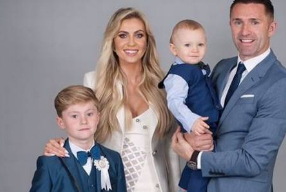 The Keane have the following income and expenditure for the months January to April:Opening Cash is €250Income:Robbie earns €1800 net per monthClaudine earns €1600 net per monthChild Benefit is €40 per month for each childExpenditure:House Mortgage is €450 per monthHouse Insurance is €150 per year payable in MarchCar Loan Repayments is €100 per monthTelephone bills are €50 in Feb and €70 in AprilGroceries will cost €220 per month (€240 in Feb)ESB Bills are €90 in January and €110 in MarchPetrol costs will be €40 in Jan, €30 in Feb, €35 in Mar and €50 in AprilIn April, presents will be €90 for each childRobbie pays €20 per month for newspaper deliveriesClaudine has her hair done in Feb and March for €30 each monthUsing the table on the next page, prepare a Household Budget for the family.Answer the following questions on the Keane Household Budget:What is meant by the term budget?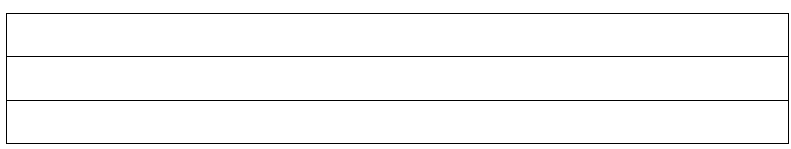 Give three reasons why the Keane family would prepare a budget?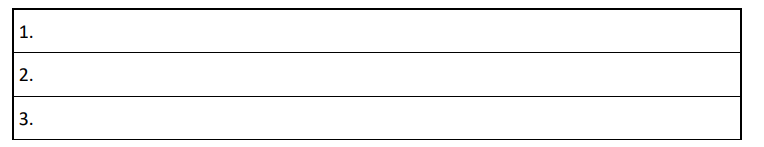 Is this a good budget? Why/Why not?What advice would you give the Keane family based on this budget?What is meant by the term ‘irregular expenditure?Based on the budget, fill in the missing figures for: Total Income in January? ____________Total Expenditure in April? ___________Net Cash in Jan and Feb? _____&______Closing Cash in March? __________Total Net Cash? _________How much is Spent in total on Mortgage? _________Closing Cash in April? ________Total Expenditure in February? ________Fixed Expenditure in March? _______Total Closing Cash? ________Total Income for March? _________Total Expenditure for April? ________How much did Claudine spend on Hairdressers? _______Planned IncomeJan FebMarchAprTotalRobbie SalaryClaudine SalaryChild BenefitTotal IncomePlanned ExpenditureFixed ExpenditureMortgageInsuranceCar Loan RepaymentsSubtotal AIrregular ExpenditureTelephone BillsGroceriesESB BillsPetrolSubtotal BDiscretionary ExpenditurePresentsNewspaper DeliveriesHairdresserSubtotal CTotal Expenditure (A+B+C)Net Cash (Total Income- Total Expenditure)Opening CashClosing Cash